2023-2024 Yearbook Web Edition August 4, 2023Complete Member information is available under member name in the church on-line Directory 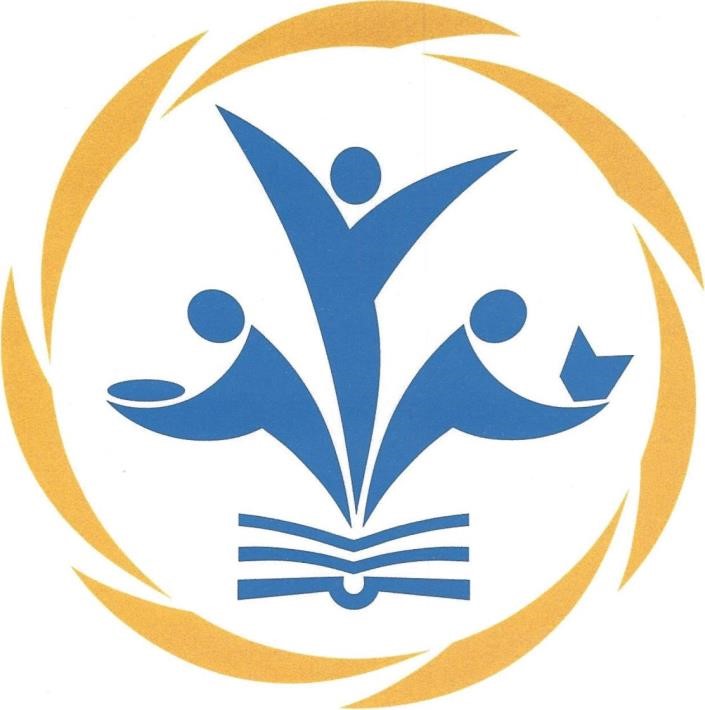 Presbyterian Women Guilford Park Presbyterian Church 2100 Fernwood Dr. Greensboro, NC 27408 336 288-5452 Our Purpose  Everything we do as an organization and as a community is guided by our PW Purpose, and that includes ministry, resources, and relationships.  Forgiven and freed by God in Jesus Christ, and empowered by the Holy Spirit, we commit ourselves  to nurture our faith through prayer and Bible study,  to support the mission of the church worldwide,  to work for justice and peace, and  to build an inclusive, caring community of women that strengthens the Presbyterian Church (U.S.A.) and witnesses to the promise of God’s kingdom.  Past Moderators Presbyterian Women's Circles  Circle 1 - Meets 3rd Wednesday @ 6:30 pm – Member Homes Co-Chairs: Karen Aycock / Kathy GainesCircle 3 - InactiveCircle 4 - Meets 1st Tuesday @ 2:00 pm – Westminster Room  Chair: Sally Beck  Circle 5 - Meets 2nd Tuesday @ 5:00 pm – Church Parlor Chair: Stephanie Kurtts  Circle 8 - Meets 4th Wednesday @ 7:00 pm - Members' Homes  Co-Chairs: Leslie Loyd   Circle 9 - Meets 2nd Friday @ 12:00 pm - Youth LoungeChair: Rita Jennings  Circle 16 – InactiveCircle 17 - Meets on rotating basis  Co-Chairs: Katherine Glasgow / Sue Parker20222-2023 PW Officers and Committee Chairpersons  Fall Retreat Planning			   Sally Beck & Maggie Styers                                                           PW Circle 1AYCOCK,  Karen BERG, Karen CHAPPELL, GWYN	CHESHIRE, Kay 	 	 	GAINES, Kathy 	 	 	HEYWOOD, Jan 	                                                                                      JACKSON, Bobbie	  	NEAL, Merle 	   	OWEN, Kay 	   	PARKER, Julie 	   	PHILLIPS, Kellie  	ROW, Kim 	                 SANDERCOCK, Judy	   	SANDERCOCK, Tara  	WEBSTER, Cindy 	      PW Circle 2 - Inactive 	    BARNES, JeanetteBASSETT, SueFRANKLIN, MarieKINARD, PeggyROBERSON, Mary 	PW Circle 3 - Inactive	  	 				BINGAMAN, Nat 	  	BROOKS, Betty  	  	KEY, Beverly  	 	KIMBLE, Kathy  	             TOMBLIN, Gloria   	 WYATT, Afendra   	 	 PW Circle 4  	    ASHBURN, FrannieBECK, SallyBROWN, Susan     BRUCE, MaryBRUGLER, Mary LoisCARROLL, AnnFULLER, GloriaJONES, MaryJORDAN, EleanorKIMEL, PatLAWRENCE, JaneLEACH, DebbieLUMSDEN, BarbaraOTWELL, SandiPERALDO, BettySETZER, PhyllisSHERRICK, Carolyn**SINK, Grace**THOMAS, MarieTHORNTON, Peggy                 	  PW Circle 5 	BARRIER, Donna 	  	CAREY, Lynn 	  	FARMER, Mary	 	  	GAINES, Kathy 	 	 	KOELMEL, Judy 	 	KURTTS, Stephanie 	 	LODOR, Mary 	McGINTY, Corliss	 	SCOTT, Sarah 		SMITH, Hallie 	 	PW CIRCLE 6 	 	Inactive 	 	JULIAN, Chloris 	 MENGEL, Doris MULL, Sally PW CIRCLE 8ALLRED, AliciaASHBURN, MariaCONWAY, RebeccaEAGLES, CatherineFINCH, KellieHARRINGTON, LauraHICKLING, KoreyJENSEN, MikeyLASLEY, Judy HerronLOYD, LesliePADGETT, MeganWALTON, CarolinePW Circle 9 ARNETT, Sarah                      BARNES, Lillian  	 BONKEMEYER, Harriette       BRYANT, EllenCAMPBELL, Judy 	 	CROMER, Marge 	              EWALT, Pris	 	FITTS, Linda 		          HAMILTON, Jenny	 HENDRICKS, Jaime      HIGGINS, MarthaHOLT, Becky     JENNINGS, RitaJONES, Rachel 	 	KINNEAR, Kay 	 LUKENS, PegMCLELLAN, Ashlyn                                                                                                 MCGRAW, TeresaMILLS, Susan           SCHOOLEY. Terry 				      SHUE, Linda                                                                                                    STYERS, Maggie TAYLOR, E.B.WEINER, Ellen YELTON, Pat PW Circle 16Inactive BABCOCK, Sara      BEALE, Jenny 	 	 	KEEL, Sarah 	 	 	THOMPSON, Emily 	                             PW Circle 17 ASKEW, CarolineBIAGGI, Emmy BOULTON, Maria CAMPBELL, Nikki CECIL, Margaret HAWKINS, Jane HORNFECK, Karen ISMAIL, Amanda JACKSON, Melanie JONES, KariGLASGOW, KatherineKIRKPATRICK, Mary MCMICHAEL, Karen MICHAELS, KristenMOORE, Jill 	 	PARKER, Sue 	 	PURDIE, Nicole                                                                                                      RANDALL, Jennifer		 RICHARD, Janet		 	SCHUMACHER, Donna 	 	SHACKLEFORD, Suzi 	 	SHEPPARD, Leslie SPRADLEY, Shari 	 	STEWART, Liz WOOD, Jody1988-1989  Betty Peraldo 1989-1990  Jule McLauchlin 1991-1992  Selma Dunham 1992-1993  Nancy Kreager 1993-1994  Jane Lawrence 1994-1995  Phyllis Setzer 1995-1996  Jull Atwell 1996-1997  Kim Jackson 1997-1998  Rebecca Person 1998-1999  Susan Mills 1999-2000  Mary Alice Deskins 2000-2001  Phyllis Hall 2001-2002  Jane Lawrence 2002-2003  Catherine Owens 2003-2004  Ann Shelton 2004-2005  E.B. Taylor 2005-2006  Marge Cromer 2006-2007  Sandy Scherzer 2007-2008  Ellen Weiner 2008-2009  Ellen Weiner 2009-2010  Jody Wood 2010-2011  Karen Aycock 2011-2012  Jenny Beale 2012-2013  Linda Fitts 2013-2014  Phyllis Setzer 2014-2015  Louise O’Shea 2015-2016  Sarah Arnett 2016-2017  Sandi Otwell 2017-2018  Melanie Jackson 2018-2019  Melanie Jackson 	 	 2019-2020Kay Cheshire2020-2021Kay Cheshire2021-20222022-2023Ashlyn McClellanMaggie StyersModerator 	 	 Caroline WaltonModerator-Elect 	 Linda FittsTreasurer 	 	 Ashlyn McClellan Secretary 	 	 Barbara Lumsden Yearbook Editor 	 Sally Beck Historian 	 	 Donna Barrier Spiritual Nurturer 	 Ellen WeinerSpecial Giving 	 Sarah ScottMissions 	 Mary Lois Brugler Congregational Care Liaison  Congregational Care Liaison  Kay Kinnear Search Committee 	 	 Search Committee 	 	 Lynn Carey